Год памяти и славы 
«Указ Президента Российской Федерации от 9 мая 2018 года "О подготовке и проведении празднования 75-й годовщины Победы в Великой Отечественной войне 1941-1945 годов"УКАЗПРЕЗИДЕНТА РОССИЙСКОЙ ФЕДЕРАЦИИО подготовке и проведении празднования 75-й годовщины Победы в Великой Отечественной войне 1941-1945 годовУчитывая всемирно-историческое значение победы советского народа в Великой Отечественной войне 1941-1945 годов и в целях координации деятельности федеральных органов исполнительной власти, органов исполнительной власти субъектов Российской Федерации, органов местного самоуправления и общественных объединений по подготовке и проведению празднования 75-й годовщины Победы в Великой Отечественной войне 1941-1945 годов, постановляю:1. Возложить на Российский организационный комитет "Победа" координацию деятельности федеральных органов исполнительной власти, органов исполнительной власти субъектов Российской Федерации, органов местного самоуправления и общественных объединений по подготовке и проведению мероприятий, посвященных 75-й годовщине Победы в Великой Отечественной войне 1941-1945 годов (далее - праздничные мероприятия).2. Правительству Российской Федерации:а) в 3-месячный срок разработать с участием Российского организационного комитета "Победа" и утвердить план подготовки и проведения основных праздничных мероприятий, в том числе мероприятий с участием глав иностранных государств и глав правительств иностранных государств;б) принять меры по улучшению социально-экономического положения ветеранов Великой Отечественной войны.3. Министерству иностранных дел Российской Федерации обеспечить необходимое политико-дипломатическое содействие в проведении праздничных мероприятий.4. Федеральным органам исполнительной власти и органам исполнительной власти субъектов Российской Федерации:а) принять участие в подготовке и проведении праздничных мероприятий, в том числе посвященных 75-летию решающих сражений, другим важнейшим событиям Великой Отечественной войны 1941-1945 годов;б) оказывать всемерную помощь ветеранам Великой Отечественной войны в решении вопросов их социальной защиты;в) оказывать содействие органам местного самоуправления в приведении в порядок воинских захоронений и мемориальных комплексов, а также в поиске и захоронении останков воинов, погибших при защите Отечества.5. Настоящий Указ вступает в силу со дня его подписания.Президент Российской ФедерацииВ.Путин Москва, Кремль9 мая 2018 года ПРАВИТЕЛЬСТВО РОССИЙСКОЙ ФЕДЕРАЦИИРАСПОРЯЖЕНИЕот 1 декабря 2018 года N 2660-р[Об утверждении плана основных мероприятий по подготовке и проведению празднования 75-й годовщины Победы в Великой Отечественной войне 1941-1945 годов]Во исполнение Указа Президента Российской Федерации от 9 мая 2018 г. N 211 "О подготовке и проведении празднования 75-й годовщины Победы в Великой Отечественной войне 1941-1945 годов": 
1. Утвердить прилагаемый план основных мероприятий по подготовке и проведению празднования 75-й годовщины Победы в Великой Отечественной войне 1941-1945 годов (далее - план). 
2. Федеральным органам исполнительной власти обеспечить реализацию мероприятий плана и разработать ведомственные планы основных мероприятий по подготовке и проведению празднования 75-й годовщины Победы в Великой Отечественной войне 1941-1945 годов. 
3. Финансовое обеспечение мероприятий плана осуществлять за счет бюджетных ассигнований, предусмотренных федеральным органам исполнительной власти в федеральном бюджете на соответствующий финансовый год и плановый период на указанные цели, средств бюджетов субъектов Российской Федерации с привлечением внебюджетных источников. 
4. Минкомсвязи России оказывать содействие в освещении в государственных средствах массовой информации подготовки и проведения мероприятий плана. 
5. Рекомендовать органам исполнительной власти субъектов Российской Федерации принять участие в подготовке и проведении празднования 75-й годовщины Победы в Великой Отечественной войне 1941-1945 годов, разработать региональные планы основных мероприятий по подготовке и проведению празднования 75-й годовщины Победы в Великой Отечественной войне 1941-1945 годов и предусмотреть бюджетные ассигнования на их реализацию. 
Председатель Правительства 
Российской Федерации 
Д.МедведевПлан основных мероприятий по подготовке и проведению празднования 75-й годовщины Победы в Великой Отечественной войне 1941-1945 годов
УТВЕРЖДЕН 
распоряжением Правительства 
Российской Федерации 
от 1 декабря 2018 года N 2660-р 
Примечание. Выделение дополнительных бюджетных ассигнований на реализацию мероприятий, предусмотренных настоящим планом, осуществляется в установленном порядке в соответствии с бюджетным законодательством. 
Путин распорядился провести в 2020 году Год памяти и славы Источник: Российская газетаПрезидент Владимир Путин подписал указ о проведении в 2020 году в России Года памяти и славы."В целях сохранения исторической памяти и в ознаменование 75-летия Победы в Великой Отечественной войне 1941-1945 годов постановляю провести в 2020 году в Российской Федерации Год памяти и славы", ​​​- говорится в указе главы государства.Организацией Года памяти и славы займется российский организационный комитет "Победа". Координировать работу оргкомитета будет глава администрации президента Антон Вайно.В течение месяца правительство должно утвердить план основных мероприятий.Указ вступил в силу со дня подписания - 8 июля.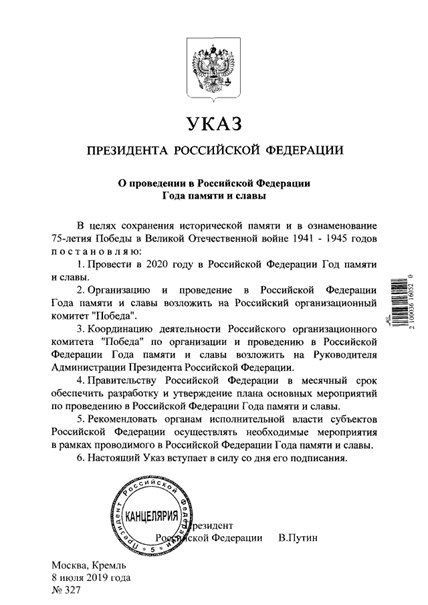 Наименование мероприятия Наименование мероприятия Наименование мероприятия Срок и место проведения Срок и место проведения Заинтересованные лица Заинтересованные лица I. Торжественные и памятно-мемориальные мероприятияI. Торжественные и памятно-мемориальные мероприятияI. Торжественные и памятно-мемориальные мероприятияI. Торжественные и памятно-мемориальные мероприятияI. Торжественные и памятно-мемориальные мероприятияI. Торжественные и памятно-мемориальные мероприятияI. Торжественные и памятно-мемориальные мероприятия1.1.Военный парад на Красной площади в г.Москве, посвященный 75-й годовщине Победы в Великой Отечественной войне 1941-1945 годов9 мая 2020 г., 
г.Москва, 
Красная площадь 9 мая 2020 г., 
г.Москва, 
Красная площадь Минобороны России Минобороны России 2.2.Торжественный прием от имени Президента Российской Федерации в ознаменование 75-й годовщины Победы в Великой Отечественной войне 
1941-1945 годов с концертной программой9 мая 2020 г., 
г.Москва 9 мая 2020 г., 
г.Москва Администрация Президента Российской Федерации, Управление делами Президента Российской Федерации, Минобороны России Администрация Президента Российской Федерации, Управление делами Президента Российской Федерации, Минобороны России 3.3.Праздничный концерт на Красной площади в г.Москве. Праздничный фейерверк 9 мая 2020 г., 
г.Москва 9 мая 2020 г., 
г.Москва Администрация Президента Российской Федерации, Управление делами Президента Российской Федерации, 
Минобороны России, 
МЧС России, 
МВД России, 
Правительство Москвы, федеральное государственное бюджетное учреждение культуры "Государственный Кремлевский Дворец"Администрация Президента Российской Федерации, Управление делами Президента Российской Федерации, 
Минобороны России, 
МЧС России, 
МВД России, 
Правительство Москвы, федеральное государственное бюджетное учреждение культуры "Государственный Кремлевский Дворец"4.4.Протокольные мероприятия с участием глав иностранных государств и глав правительств иностранных государств, а также почетных гостей, прибывших для участия в праздничных мероприятиях8, 9 мая 2020 г.8, 9 мая 2020 г.Администрация Президента Российской Федерации, Управление делами Президента Российской Федерации Администрация Президента Российской Федерации, Управление делами Президента Российской Федерации 5.5.Церемония возложения венков и цветов к Могиле Неизвестного Солдата у Кремлевской стены8 мая 2020 г., 
г.Москва 8 мая 2020 г., 
г.Москва Минобороны России Минобороны России 6.6.Награждение ветеранов Великой Отечественной войны 1941-1945 годов и иных лиц в установленном порядке юбилейной медалью "75 лет Победы в Великой Отечественной войне 1941-1945 годов"2020 год 2020 год Администрация Президента 
Российской Федерации, 
Минобороны России, 
МИД России, 
органы исполнительной власти 
субъектов Российской ФедерацииАдминистрация Президента 
Российской Федерации, 
Минобороны России, 
МИД России, 
органы исполнительной власти 
субъектов Российской Федерации7.7.Прием, размещение, питание, транспортное обслуживание иностранных делегаций и почетных гостей, прибывших для участия в праздничных мероприятиях, включая обслуживание в залах для официальных лиц и делегаций Управления делами Президента Российской Федерации (по отдельному плану)май 2020 г.май 2020 г.Администрация Президента Российской Федерации, Управление делами Президента Российской Федерации Администрация Президента Российской Федерации, Управление делами Президента Российской Федерации 8.8.Изготовление и вручение памятных наборов, памятных медалей Российского организационного комитета "Победа" и грамот к медалям в связи с 75-летием Победы в Великой Отечественной войне 1941-1945 годов 2020 год 2020 год Администрация Президента 
Российской Федерации, 
Управление делами Президента 
Российской Федерации, 
Российский организационный комитет "Победа", 
акционерное общество "Гознак"Администрация Президента 
Российской Федерации, 
Управление делами Президента 
Российской Федерации, 
Российский организационный комитет "Победа", 
акционерное общество "Гознак"9.9.Изготовление юбилейной медали 
"75-лет Победы в Великой Отечественной войне 1941-1945 годов"2019-2020 годы 2019-2020 годы Администрация Президента Российской Федерации, Управление делами Президента Российской Федерации, акционерное общество "Гознак"Администрация Президента Российской Федерации, Управление делами Президента Российской Федерации, акционерное общество "Гознак"10.10.Изготовление и приобретение подарочно-сувенирной продукции для приглашенных на военный парад на Красной площади в г.Москве и торжественный прием, а также для глав иностранных государств и глав правительств2020 год 2020 год Администрация Президента Российской Федерации, Управление делами Президента Российской Федерации Администрация Президента Российской Федерации, Управление делами Президента Российской Федерации 11.11.Подготовка, рассылка и вручение поздравлений Президента Российской Федерации ветеранам Великой Отечественной войны 1941-1945 годов2019-2020 годы 2019-2020 годы Администрация Президента Российской Федерации, Управление делами Президента Российской Федерации Администрация Президента Российской Федерации, Управление делами Президента Российской Федерации 12.12.Проведение праздничных салютов в ознаменование 75-й годовщины освобождения от немецко-фашистских захватчиков советских и европейских городов2019-2020 годы 2019-2020 годы Администрация Президента Российской Федерации, Минобороны России Администрация Президента Российской Федерации, Минобороны России 13.13.Артиллерийские салюты в городах-героях, а также городах, где дислоцированы штабы военных округов, флотов, общевойсковых армий и Каспийской флотилии, тридцатью холостыми залпами артиллерийских орудий и пусками фейерверочных изделий салютных установок, а также праздничный салют (фейерверк) в городах воинской славы9 мая 2020 г.9 мая 2020 г.Минобороны России, 
органы исполнительной власти 
субъектов Российской Федерации Минобороны России, 
органы исполнительной власти 
субъектов Российской Федерации 14.14.Военные парады, посвященные 75-й годовщине Победы в Великой Отечественной войне 1941-1945 годов, в городах-героях и городах, где дислоцированы штабы военных округов, флотов, общевойсковых армий и Каспийской флотилии, с привлечением вооружения и военной техники9 мая 2020 г.9 мая 2020 г.Минобороны России, 
органы исполнительной власти 
субъектов Российской Федерации Минобороны России, 
органы исполнительной власти 
субъектов Российской Федерации 15.15.Торжественные мероприятия с привлечением военнослужащих в городах воинской славы, в других населенных пунктах, где дислоцируются объединения, соединения, воинские части и подразделения Вооруженных Сил Российской Федерации9 мая 2020 г.9 мая 2020 г.Минобороны России, 
органы исполнительной власти 
субъектов Российской Федерации Минобороны России, 
органы исполнительной власти 
субъектов Российской Федерации 16.16.Памятно-мемориальные мероприятия, посвященные дням воинской славы:2020 год 2020 год Минобороны России Минобороны России День полного освобождения советскими войсками города Ленинграда от блокады его немецко-фашистскими войсками27 января 27 января День разгрома советскими войсками немецко-фашистских войск 
в Сталинградской битве2 февраля 2 февраля День разгрома советскими войсками немецко-фашистских войск в Курской битве23 августа 23 августа 17.17.Участие ветеранов и представителей Минобороны России в мероприятиях, проводимых в государствах - участниках Содружества Независимых Государств и странах антигитлеровской коалиции, посвященных 75-й годовщине Победы в Великой Отечественной войне 1941-1945 годов2019-2020 годы 2019-2020 годы Минобороны России Минобороны России 18.18.Торжественные приемы в дипломатических представительствах и консульских учреждениях Российской Федерации, в том числе совместно с дипломатическими миссиями 
государств - участников Содружества Независимых Государств, по случаю празднования 75-й годовщины Победы в Великой Отечественной войне 1941-1945 годов с участием ветеранов, представителей местных политических и деловых кругов, военнослужащих, общественности и журналистовапрель - май 2020 г.апрель - май 2020 г.МИД России МИД России 19.19.Возложение цветов (венков) к воинским захоронениям и мемориалам советских и российских воинов за рубежом с участием официальных лиц стран пребывания2020 год 2020 год МИД России, 
Минобороны России МИД России, 
Минобороны России 20.20.Награждение ветеранов Великой Отечественной войны 1941-1945 годов, проживающих за рубежом, юбилейной медалью "75 лет Победы в Великой Отечественной войне 1941-1945 годов"2020 год 2020 год МИД России МИД России 21.21.Организация в российских загранучреждениях торжественных мероприятий для вручения памятных медалей и ценных подарков ветеранам, участвовавшим во Второй мировой войне на стороне государств антигитлеровской коалиции2020 год 2020 год МИД России МИД России 22.22.Направление персональных поздравлений Президента Российской Федерации участникам Великой Отечественной войны 1941-1945 годов, проживающим за рубежом2020 год 2020 год МИД России МИД России 23.23.Направление персональных поздравлений Президента Российской Федерации участникам Великой Отечественной войны 1941-1945 годов и ветеранам2020 год 2020 год Администрация Президента Российской Федерации, Минобороны России Администрация Президента Российской Федерации, Минобороны России 24.24.Прием и организация обеспечения работы облетных и передовых групп по подготовке и прибытию иностранных делегаций в течение подготовки мероприятий в течение подготовки мероприятий Администрация Президента Российской Федерации, 
МИД России, 
Управление делами Президента Российской ФедерацииАдминистрация Президента Российской Федерации, 
МИД России, 
Управление делами Президента Российской Федерации25.25.Комплексное праздничное оформление Красной площади в г.Москве и площади Васильевский спуск (по отдельному плану)апрель - май 2020 г.апрель - май 2020 г.Управление делами Президента Российской Федерации Управление делами Президента Российской Федерации 26.26.Приглашение на военный парад на Красной площади в г.Москве 9 мая 2020 г. глав дипломатических миссий, аккредитованных в г.Москвеапрель 2020 г., г.Москва апрель 2020 г., г.Москва МИД России МИД России 27.27.Организация и проведение в российских загранучреждениях встреч ветеранов Второй мировой войны, проживающих на территориях иностранных государств, по случаю важнейших юбилейных дат периода Великой Отечественной войны 1941-1945 годов2019-2020 годы 2019-2020 годы МИД России, 
Россотрудничество, 
Минобороны России МИД России, 
Россотрудничество, 
Минобороны России 28.28.Обеспечение представительства иностранных государств и международных организаций на торжественных мероприятиях в г.Москве, посвященных 75-й годовщине Победы в Великой Отечественной войне 1941-1945 годовмай 2020 г.май 2020 г.МИД России МИД России 29.29.Обеспечение политико- 
дипломатического содействия в проведении в Российской Федерации и за рубежом торжественных мероприятий, посвященных 75-й годовщине Победы в Великой Отечественной войне 1941-1945 годов январь - май 2020 г.январь - май 2020 г.МИД России, Россотрудничество МИД России, Россотрудничество 30.Содействие проведению юбилейных мероприятий в Организации Объединенных Наций, Организации по безопасности и сотрудничеству в Европе, Совете Европы и Шанхайской организации сотрудничества в связи 
с 75-й годовщиной окончания Второй мировой войныСодействие проведению юбилейных мероприятий в Организации Объединенных Наций, Организации по безопасности и сотрудничеству в Европе, Совете Европы и Шанхайской организации сотрудничества в связи 
с 75-й годовщиной окончания Второй мировой войныСодействие проведению юбилейных мероприятий в Организации Объединенных Наций, Организации по безопасности и сотрудничеству в Европе, Совете Европы и Шанхайской организации сотрудничества в связи 
с 75-й годовщиной окончания Второй мировой войныдекабрь 2019 г. - сентябрь 2020 г.декабрь 2019 г. - сентябрь 2020 г.МИД России 31.Организация и оснащение международного пресс-центра в г.Москве, обеспечение транспортного обслуживания, питания и сувенирной продукции для представителей средств массовой информацииОрганизация и оснащение международного пресс-центра в г.Москве, обеспечение транспортного обслуживания, питания и сувенирной продукции для представителей средств массовой информацииОрганизация и оснащение международного пресс-центра в г.Москве, обеспечение транспортного обслуживания, питания и сувенирной продукции для представителей средств массовой информацииапрель - май 2020 г.апрель - май 2020 г.Администрация Президента Российской Федерации, Управление делами Президента Российской Федерации, Минтранс России 32.Волонтерское сопровождение парадов Победы и народного шествия "Бессмертный полк"Волонтерское сопровождение парадов Победы и народного шествия "Бессмертный полк"Волонтерское сопровождение парадов Победы и народного шествия "Бессмертный полк"2020 год 2020 год Всероссийское общественное 
движение "ВОЛОНТЕРЫ ПОБЕДЫ", 
Росмолодежь, 
федеральное государственное 
бюджетное учреждение "Российский центр гражданского и патриотического воспитания детей и молодежи"33.Участие волонтеров в проведении основных торжественных мероприятий в г.Москве Участие волонтеров в проведении основных торжественных мероприятий в г.Москве Участие волонтеров в проведении основных торжественных мероприятий в г.Москве апрель - май 2020 г.апрель - май 2020 г.Росмолодежь, 
Всероссийское общественное движение "ВОЛОНТЕРЫ ПОБЕДЫ", 
Минтранс России34.Выпуск серии памятных монет "Оружие Великой Победы"Выпуск серии памятных монет "Оружие Великой Победы"Выпуск серии памятных монет "Оружие Великой Победы"2019-2020 годы 2019-2020 годы Банк России, 
акционерное общество "Гознак"II. Мероприятия по мемориализации памятных мест и увековечению памяти воинов, погибших в годы Великой Отечественной войны 1941-1945 годовII. Мероприятия по мемориализации памятных мест и увековечению памяти воинов, погибших в годы Великой Отечественной войны 1941-1945 годовII. Мероприятия по мемориализации памятных мест и увековечению памяти воинов, погибших в годы Великой Отечественной войны 1941-1945 годовII. Мероприятия по мемориализации памятных мест и увековечению памяти воинов, погибших в годы Великой Отечественной войны 1941-1945 годовII. Мероприятия по мемориализации памятных мест и увековечению памяти воинов, погибших в годы Великой Отечественной войны 1941-1945 годовII. Мероприятия по мемориализации памятных мест и увековечению памяти воинов, погибших в годы Великой Отечественной войны 1941-1945 годовII. Мероприятия по мемориализации памятных мест и увековечению памяти воинов, погибших в годы Великой Отечественной войны 1941-1945 годов35.Создание Ржевского мемориала Советскому Солдату Создание Ржевского мемориала Советскому Солдату Создание Ржевского мемориала Советскому Солдату 2019-2020 годы, 
Тверская область, 
г.Ржев 2019-2020 годы, 
Тверская область, 
г.Ржев Общероссийская общественно- 
государственная организация "Российское военно- 
историческое общество"36.Создание Аллеи героев на Малаховом кургане Создание Аллеи героев на Малаховом кургане Создание Аллеи героев на Малаховом кургане 2019-2020 годы, 
Республика Крым, 
г.Севастополь, 
Малахов курган2019-2020 годы, 
Республика Крым, 
г.Севастополь, 
Малахов курганМинкультуры России, федеральное государственное бюджетное учреждение культуры "Государственный музей героической обороны и освобождения Севастополя"37.Реализация межправительственных соглашений о воинских захоронениях, осуществление контроля за состоянием захоронений российских (советских) военнослужащих на территориях стран, с которыми заключены межправительственные соглашения о воинских захороненияхРеализация межправительственных соглашений о воинских захоронениях, осуществление контроля за состоянием захоронений российских (советских) военнослужащих на территориях стран, с которыми заключены межправительственные соглашения о воинских захороненияхРеализация межправительственных соглашений о воинских захоронениях, осуществление контроля за состоянием захоронений российских (советских) военнослужащих на территориях стран, с которыми заключены межправительственные соглашения о воинских захоронениях2019-2020 годы 2019-2020 годы МИД России, 
Минобороны России 38.Выполнение комплекса дополнительных ремонтных работ, благоустройства и реставрационных работ на объектах проведения праздничных мероприятий, приобретение необходимых сопутствующих материалов 
(по отдельному плану)Выполнение комплекса дополнительных ремонтных работ, благоустройства и реставрационных работ на объектах проведения праздничных мероприятий, приобретение необходимых сопутствующих материалов 
(по отдельному плану)Выполнение комплекса дополнительных ремонтных работ, благоустройства и реставрационных работ на объектах проведения праздничных мероприятий, приобретение необходимых сопутствующих материалов 
(по отдельному плану)апрель 2019 г. - апрель 2020 г.апрель 2019 г. - апрель 2020 г.Управление делами Президента Российской Федерации 39.Обустройство воинских захоронений, находящихся на территориях закрытых военных городков (воинских гарнизонов)Обустройство воинских захоронений, находящихся на территориях закрытых военных городков (воинских гарнизонов)Обустройство воинских захоронений, находящихся на территориях закрытых военных городков (воинских гарнизонов)2019-2020 годы 2019-2020 годы Минобороны России 40.Приведение в порядок воинских захоронений и мемориальных комплексов. Работы по благоустройству площадей, скверов, парков, примыкающих к памятникам и мемориалам, посвященным Победе в Великой Отечественной войне 1941-1945 годовПриведение в порядок воинских захоронений и мемориальных комплексов. Работы по благоустройству площадей, скверов, парков, примыкающих к памятникам и мемориалам, посвященным Победе в Великой Отечественной войне 1941-1945 годовПриведение в порядок воинских захоронений и мемориальных комплексов. Работы по благоустройству площадей, скверов, парков, примыкающих к памятникам и мемориалам, посвященным Победе в Великой Отечественной войне 1941-1945 годов2019-2020 годы 2019-2020 годы органы исполнительной власти субъектов Российской Федерации, общественные организации 41.Ведение государственного учета и паспортизации отечественных воинских захоронений в Российской Федерации и на территориях иностранных государств, осуществление контроля за их содержаниемВедение государственного учета и паспортизации отечественных воинских захоронений в Российской Федерации и на территориях иностранных государств, осуществление контроля за их содержаниемВедение государственного учета и паспортизации отечественных воинских захоронений в Российской Федерации и на территориях иностранных государств, осуществление контроля за их содержанием2019-2020 годы 2019-2020 годы Минобороны России 42.Проведение с участием молодежных общественных и волонтерских организаций в российских архивах работы по поиску и установлению судеб военнослужащих, погибших во время Великой Отечественной войны 1941-1945 годов, на основе сведений, имеющихся в открытом доступе на сайтах Минобороны России в информационно- 
телекоммуникационной сети "Интернет"Проведение с участием молодежных общественных и волонтерских организаций в российских архивах работы по поиску и установлению судеб военнослужащих, погибших во время Великой Отечественной войны 1941-1945 годов, на основе сведений, имеющихся в открытом доступе на сайтах Минобороны России в информационно- 
телекоммуникационной сети "Интернет"Проведение с участием молодежных общественных и волонтерских организаций в российских архивах работы по поиску и установлению судеб военнослужащих, погибших во время Великой Отечественной войны 1941-1945 годов, на основе сведений, имеющихся в открытом доступе на сайтах Минобороны России в информационно- 
телекоммуникационной сети "Интернет"2019-2020 годы 2019-2020 годы Минобороны России 43.Международная военно-историческая экспедиция "Ржев. Калининский фронт"Международная военно-историческая экспедиция "Ржев. Калининский фронт"Международная военно-историческая экспедиция "Ржев. Калининский фронт"2019-2020 годы, 
Тверская область, 
Ржевский район2019-2020 годы, 
Тверская область, 
Ржевский районОбщероссийская общественно- 
государственная организация "Российское военно- 
историческое общество"44.Межрегиональные поисковые экспедиции:Межрегиональные поисковые экспедиции:Межрегиональные поисковые экспедиции:2020 год 2020 год Общероссийское общественное движение по увековечению памяти погибших при защите Отечества "Поисковое движение России"XXII Международная учебно-тренировочная Вахта Памяти XXII Международная учебно-тренировочная Вахта Памяти XXII Международная учебно-тренировочная Вахта Памяти Смоленская областьСмоленская область"Бельский плацдарм""Бельский плацдарм""Бельский плацдарм"Тверская областьТверская область"Волховский фронт""Волховский фронт""Волховский фронт"Ленинградская областьЛенинградская область"Береговая оборона""Береговая оборона""Береговая оборона"г.Севастопольг.Севастополь"Еланский плацдарм""Еланский плацдарм""Еланский плацдарм"Ростовская областьРостовская область"Заоблачный фронт""Заоблачный фронт""Заоблачный фронт"Кабардино- 
Балкарская РеспубликаКабардино- 
Балкарская РеспубликаМеждународная военно-историческая экспедиция "Фронт"Международная военно-историческая экспедиция "Фронт"Международная военно-историческая экспедиция "Фронт"Калужская областьКалужская областьВоенно-археологическая экспедиция "Аджимушкай"Военно-археологическая экспедиция "Аджимушкай"Военно-археологическая экспедиция "Аджимушкай"Республика КрымРеспублика Крым45.Торжественное открытие международной акции "Вахта памяти - 2020"Торжественное открытие международной акции "Вахта памяти - 2020"Торжественное открытие международной акции "Вахта памяти - 2020"2020 год, г.Москва 2020 год, г.Москва Общероссийское общественное движение по увековечению памяти погибших при защите Отечества "Поисковое движение России", Росмолодежь, 
федеральное государственное бюджетное учреждение "Российский центр гражданского и патриотического воспитания детей и молодежи"46.V Всероссийский слет студенческих поисковых отрядов V Всероссийский слет студенческих поисковых отрядов V Всероссийский слет студенческих поисковых отрядов 2020 год, 
Республика 
Марий Эл 2020 год, 
Республика 
Марий Эл Общероссийское общественное движение по увековечению памяти погибших при защите Отечества "Поисковое движение России", федеральное государственное бюджетное учреждение "Российский центр гражданского и патриотического воспитания детей и молодежи"47.Организация поисковых работ в местах боевых действий Великой Отечественной войны 1941-1945 годов силами отдельного специального батальона, общественных поисковых объединений. Участие в захоронении (перезахоронении) останков погибших воинов, увековечение их памятиОрганизация поисковых работ в местах боевых действий Великой Отечественной войны 1941-1945 годов силами отдельного специального батальона, общественных поисковых объединений. Участие в захоронении (перезахоронении) останков погибших воинов, увековечение их памятиОрганизация поисковых работ в местах боевых действий Великой Отечественной войны 1941-1945 годов силами отдельного специального батальона, общественных поисковых объединений. Участие в захоронении (перезахоронении) останков погибших воинов, увековечение их памяти2019-2020 годы 2019-2020 годы Минобороны России 48.Международный субботник по благоустройству памятных мест и воинских захоронений Международный субботник по благоустройству памятных мест и воинских захоронений Международный субботник по благоустройству памятных мест и воинских захоронений апрель 2020 г., 
Российская Федерация, 
страны-участникиапрель 2020 г., 
Российская Федерация, 
страны-участникиВсероссийское общественное движение "ВОЛОНТЕРЫ ПОБЕДЫ"III. Научные, информационные и издательские проектыIII. Научные, информационные и издательские проектыIII. Научные, информационные и издательские проектыIII. Научные, информационные и издательские проектыIII. Научные, информационные и издательские проектыIII. Научные, информационные и издательские проектыIII. Научные, информационные и издательские проекты49.Международная научно-практическая конференция военно-исторических музеев Международная научно-практическая конференция военно-исторических музеев Международная научно-практическая конференция военно-исторических музеев май 2019 г., 
г.Москва, 
Центральный музей 
Великой Отечественной 
войны 1941-1945 годовмай 2019 г., 
г.Москва, 
Центральный музей 
Великой Отечественной 
войны 1941-1945 годовфедеральное государственное бюджетное учреждение культуры "Центральный музей Великой Отечественной войны 1941-1945 гг."50.Международная научно-практическая конференция, посвященная 75-летию Победы в Великой Отечественной войне 1941-1945 годов Международная научно-практическая конференция, посвященная 75-летию Победы в Великой Отечественной войне 1941-1945 годов Международная научно-практическая конференция, посвященная 75-летию Победы в Великой Отечественной войне 1941-1945 годов апрель 2020 г., 
г.Москва, 
Центральный музей 
Великой Отечественной 
войны 1941-1945 годовапрель 2020 г., 
г.Москва, 
Центральный музей 
Великой Отечественной 
войны 1941-1945 годовОбщероссийская общественно- 
государственная организация "Российское военно- 
историческое общество"51.Международная научно-практическая конференция, посвященная 75-летию Победы, "Фронту. Родине. Победе"Международная научно-практическая конференция, посвященная 75-летию Победы, "Фронту. Родине. Победе"Международная научно-практическая конференция, посвященная 75-летию Победы, "Фронту. Родине. Победе"май 2020 г., 
Белгородская область, 
пос.Прохоровка май 2020 г., 
Белгородская область, 
пос.Прохоровка Минкультуры России, федеральное государственное бюджетное учреждение культуры "Государственный военно-исторический 
музей-заповедник "Прохоровское поле"52.Всероссийская научно-практическая конференция, посвященная 75-летию Победы в Великой Отечественной войне 1941-1945 годов (совместно с Институтом российской истории Российской академии наук)Всероссийская научно-практическая конференция, посвященная 75-летию Победы в Великой Отечественной войне 1941-1945 годов (совместно с Институтом российской истории Российской академии наук)Всероссийская научно-практическая конференция, посвященная 75-летию Победы в Великой Отечественной войне 1941-1945 годов (совместно с Институтом российской истории Российской академии наук)май 2020 г., 
г.Москва, 
Государственный 
центральный музей 
современной истории 
Россиимай 2020 г., 
г.Москва, 
Государственный 
центральный музей 
современной истории 
РоссииМинкультуры России, федеральное государственное бюджетное учреждение культуры "Государственный центральный музей современной истории России"53.Всероссийская научно-практическая конференция 
к 75-летию Победы в Великой Отечественной войне 
1941-1945 годов "Роль обороны и освобождения Севастополя 
в Великой Победе"Всероссийская научно-практическая конференция 
к 75-летию Победы в Великой Отечественной войне 
1941-1945 годов "Роль обороны и освобождения Севастополя 
в Великой Победе"Всероссийская научно-практическая конференция 
к 75-летию Победы в Великой Отечественной войне 
1941-1945 годов "Роль обороны и освобождения Севастополя 
в Великой Победе"октябрь 2020 г., 
Республика Крым, 
г.Севастополь октябрь 2020 г., 
Республика Крым, 
г.Севастополь федеральное государственное бюджетное учреждение культуры "Государственный музей героической обороны и освобождения Севастополя"54.Международная конференция "Судьба солдата: теория и практика архивных исследований"Международная конференция "Судьба солдата: теория и практика архивных исследований"Международная конференция "Судьба солдата: теория и практика архивных исследований"2020 год, г.Москва 2020 год, г.Москва Общероссийское общественное движение по увековечению памяти погибших при защите Отечества "Поисковое движение России"55.Круглый стол "Правовые аспекты периода Великой Отечественной войны и источники их публикаций в фондах библиотек" в рамках Международной научной конференции "Румянцевские чтения - 2020"Круглый стол "Правовые аспекты периода Великой Отечественной войны и источники их публикаций в фондах библиотек" в рамках Международной научной конференции "Румянцевские чтения - 2020"Круглый стол "Правовые аспекты периода Великой Отечественной войны и источники их публикаций в фондах библиотек" в рамках Международной научной конференции "Румянцевские чтения - 2020"2020 год, 
г.Москва, 
Российская 
государственная 
библиотека 2020 год, 
г.Москва, 
Российская 
государственная 
библиотека Минкультуры России, федеральное государственное бюджетное учреждение "Российская государственная библиотека"56.Подготовка к изданию сборника документов "История создания и развития оборонно-промышленного комплекса России и СССР. 1900-1963 годы" 
(том 5 "Оборонно-промышленный комплекс СССР в годы Великой Отечественной войны 1941-1945 годов")Подготовка к изданию сборника документов "История создания и развития оборонно-промышленного комплекса России и СССР. 1900-1963 годы" 
(том 5 "Оборонно-промышленный комплекс СССР в годы Великой Отечественной войны 1941-1945 годов")Подготовка к изданию сборника документов "История создания и развития оборонно-промышленного комплекса России и СССР. 1900-1963 годы" 
(том 5 "Оборонно-промышленный комплекс СССР в годы Великой Отечественной войны 1941-1945 годов")2020 год 2020 год Росархив 57.Пополнение кинофотодокументами сайта "Победа. 
1941-1945" в информационно- 
телекоммуникационной сети 
"Интернет" (www.victory.rusarchives.ru)Пополнение кинофотодокументами сайта "Победа. 
1941-1945" в информационно- 
телекоммуникационной сети 
"Интернет" (www.victory.rusarchives.ru)Пополнение кинофотодокументами сайта "Победа. 
1941-1945" в информационно- 
телекоммуникационной сети 
"Интернет" (www.victory.rusarchives.ru)2020 год 2020 год Росархив 58.Издание трудов и сборников: 
военно-исторический труд "Великая Отечественная: мы славим Победу и помним о тех, кто ее завоевал" (в 5 томах) 
научно-исторический труд "Северо-Запад России в годы Великой Отечественной войны 1941-1945 годов" (второе издание) 
сборник документов "Боевые действия советских войск в годы Великой Отечественной войны 1941-1945 годов в документах офицеров Генерального штаба Красной армии"Издание трудов и сборников: 
военно-исторический труд "Великая Отечественная: мы славим Победу и помним о тех, кто ее завоевал" (в 5 томах) 
научно-исторический труд "Северо-Запад России в годы Великой Отечественной войны 1941-1945 годов" (второе издание) 
сборник документов "Боевые действия советских войск в годы Великой Отечественной войны 1941-1945 годов в документах офицеров Генерального штаба Красной армии"Издание трудов и сборников: 
военно-исторический труд "Великая Отечественная: мы славим Победу и помним о тех, кто ее завоевал" (в 5 томах) 
научно-исторический труд "Северо-Запад России в годы Великой Отечественной войны 1941-1945 годов" (второе издание) 
сборник документов "Боевые действия советских войск в годы Великой Отечественной войны 1941-1945 годов в документах офицеров Генерального штаба Красной армии"2020 год 2020 год Минобороны России 59.Издание Книги Памяти (в 9 томах)Издание Книги Памяти (в 9 томах)Издание Книги Памяти (в 9 томах)2020 год, 
Республика Крым, 
г.Севастополь 2020 год, 
Республика Крым, 
г.Севастополь Минкультуры России, федеральное государственное бюджетное учреждение культуры "Государственный музей героической обороны и освобождения Севастополя"60.Издание тематического каталога фондовых коллекций Государственного центрального музея современной истории России Издание тематического каталога фондовых коллекций Государственного центрального музея современной истории России Издание тематического каталога фондовых коллекций Государственного центрального музея современной истории России IV квартал 
2020 г., 
г.Москва, 
Государственный 
центральный музей 
современной истории 
РоссииIV квартал 
2020 г., 
г.Москва, 
Государственный 
центральный музей 
современной истории 
РоссииМинкультуры России, федеральное государственное бюджетное учреждение культуры "Государственный центральный музей современной истории России"IV. Выставочные проектыIV. Выставочные проектыIV. Выставочные проектыIV. Выставочные проектыIV. Выставочные проектыIV. Выставочные проектыIV. Выставочные проекты61.Выставки документов и фотоматериалов, посвященных 75-й годовщине Победы в Великой Отечественной войне 1941-1945 годовВыставки документов и фотоматериалов, посвященных 75-й годовщине Победы в Великой Отечественной войне 1941-1945 годовВыставки документов и фотоматериалов, посвященных 75-й годовщине Победы в Великой Отечественной войне 1941-1945 годовянварь - май 2020 г.январь - май 2020 г.МИД России, Россотрудничество 62.Историко-документальная выставка "Дипломатия Победы: Тегеран, Ялта, Потсдам"Историко-документальная выставка "Дипломатия Победы: Тегеран, Ялта, Потсдам"Историко-документальная выставка "Дипломатия Победы: Тегеран, Ялта, Потсдам"2020 год, г.Москва 2020 год, г.Москва Росархив 63.Торжественное открытие обновленной экспозиции Музея "Битва за Ленинград" имени З.Г.Колобанова Торжественное открытие обновленной экспозиции Музея "Битва за Ленинград" имени З.Г.Колобанова Торжественное открытие обновленной экспозиции Музея "Битва за Ленинград" имени З.Г.Колобанова 4 мая 2020 г., 
Ленинградская область, 
г.Всеволожск 4 мая 2020 г., 
Ленинградская область, 
г.Всеволожск Общероссийская общественно- 
государственная организация "Российское военно- 
историческое общество"64.Тематические выставки работ Студии военных художников имени М.Б.Грекова Министерства обороны Российской Федерации, посвященных важнейшим датам Великой Отечественной войны 1941-1945 годовТематические выставки работ Студии военных художников имени М.Б.Грекова Министерства обороны Российской Федерации, посвященных важнейшим датам Великой Отечественной войны 1941-1945 годовТематические выставки работ Студии военных художников имени М.Б.Грекова Министерства обороны Российской Федерации, посвященных важнейшим датам Великой Отечественной войны 1941-1945 годов2019-2020 годы 2019-2020 годы Минобороны России 65.Специальные книжные экспозиции, посвященные 75-летию Победы в Великой Отечественной войне 1941-1945 годов, в рамках книжного фестиваля "Красная площадь" и Московской международной книжной выставки- 
ярмаркиСпециальные книжные экспозиции, посвященные 75-летию Победы в Великой Отечественной войне 1941-1945 годов, в рамках книжного фестиваля "Красная площадь" и Московской международной книжной выставки- 
ярмаркиСпециальные книжные экспозиции, посвященные 75-летию Победы в Великой Отечественной войне 1941-1945 годов, в рамках книжного фестиваля "Красная площадь" и Московской международной книжной выставки- 
ярмарки2020 год 2020 год Роспечать 66.Выставочные проекты 
Центрального музея Великой 
Отечественной войны 1941-1945 годов: открытие новой экспозиции "Подвиг и победа советского народа в Великой Отечественной войне 1941-1945 годов" Всероссийский выставочный проект 
"Моя Победа" реэкспозиция выставочного комплекса Центрального музея Великой Отечественной войны 1941-1945 годовВыставочные проекты 
Центрального музея Великой 
Отечественной войны 1941-1945 годов: открытие новой экспозиции "Подвиг и победа советского народа в Великой Отечественной войне 1941-1945 годов" Всероссийский выставочный проект 
"Моя Победа" реэкспозиция выставочного комплекса Центрального музея Великой Отечественной войны 1941-1945 годовВыставочные проекты 
Центрального музея Великой 
Отечественной войны 1941-1945 годов: открытие новой экспозиции "Подвиг и победа советского народа в Великой Отечественной войне 1941-1945 годов" Всероссийский выставочный проект 
"Моя Победа" реэкспозиция выставочного комплекса Центрального музея Великой Отечественной войны 1941-1945 годов2020 год, 
г.Москва, 
Центральный музей 
Великой Отечественной 
войны 1941-1945 годов 2020 год, 
г.Москва, 
Центральный музей 
Великой Отечественной 
войны 1941-1945 годов федеральное государственное бюджетное учреждение культуры "Центральный музей Великой Отечественной войны 1941-1945 годов"67.Выставочные проекты Государственного центрального музея современной истории России: 
выставка "Был город - фронт, была блокада..." 
выставка "Приказано - выстоять! Ни шагу назад! 
Из истории Сталинградской битвы" 
выставка "Эх, дорожка фронтовая... Освобождение Европы 
Советской армией"Выставочные проекты Государственного центрального музея современной истории России: 
выставка "Был город - фронт, была блокада..." 
выставка "Приказано - выстоять! Ни шагу назад! 
Из истории Сталинградской битвы" 
выставка "Эх, дорожка фронтовая... Освобождение Европы 
Советской армией"Выставочные проекты Государственного центрального музея современной истории России: 
выставка "Был город - фронт, была блокада..." 
выставка "Приказано - выстоять! Ни шагу назад! 
Из истории Сталинградской битвы" 
выставка "Эх, дорожка фронтовая... Освобождение Европы 
Советской армией"2020 год, 
г.Москва, 
Государственный 
центральный музей 
современной истории 
России 2020 год, 
г.Москва, 
Государственный 
центральный музей 
современной истории 
России Минкультуры России, федеральное государственное бюджетное учреждение культуры "Государственный центральный музей современной истории России"интерактивная мультимедийная экспозиция "Великая Отечественная война 1941-1945 годов" 
выставка "Предприятия Пресни - фронту Победы" 
выставка, посвященная участникам народного ополчения - 
жителям района Красная Пресня 
выставка "У них была цель: победить" 
выставка "Никто не забыт" 
художественная выставка "Полководцы Великой 
Отечественной войны 1941-1945 годов "интерактивная мультимедийная экспозиция "Великая Отечественная война 1941-1945 годов" 
выставка "Предприятия Пресни - фронту Победы" 
выставка, посвященная участникам народного ополчения - 
жителям района Красная Пресня 
выставка "У них была цель: победить" 
выставка "Никто не забыт" 
художественная выставка "Полководцы Великой 
Отечественной войны 1941-1945 годов "интерактивная мультимедийная экспозиция "Великая Отечественная война 1941-1945 годов" 
выставка "Предприятия Пресни - фронту Победы" 
выставка, посвященная участникам народного ополчения - 
жителям района Красная Пресня 
выставка "У них была цель: победить" 
выставка "Никто не забыт" 
художественная выставка "Полководцы Великой 
Отечественной войны 1941-1945 годов "68.Выставочные проекты Государственного историко-мемориального музея- 
заповедника "Сталинградская битва": 
"Две мировые" 
"С "лейкой" и блокнотом" 
"И помнит мир спасенный" 
"Музыка войны" 
"Маршируем в победном строю" 
"Под крылом самолета. Сталинград" 
"Полководцы Победы" 
"Сталинград глазами художника" 
"Герои музея-панорамы "Сталинградская битва" 
"Они снимали Сталинград" 
"Операция "Кольцо". Победители и побежденные" 
"Победный 1945-й в Сталинграде" 
"Сталинград в военных альбомах" 
"Союзники Гитлера. Катастрофа на южном направлении" 
"Помнят войну эти стены"Выставочные проекты Государственного историко-мемориального музея- 
заповедника "Сталинградская битва": 
"Две мировые" 
"С "лейкой" и блокнотом" 
"И помнит мир спасенный" 
"Музыка войны" 
"Маршируем в победном строю" 
"Под крылом самолета. Сталинград" 
"Полководцы Победы" 
"Сталинград глазами художника" 
"Герои музея-панорамы "Сталинградская битва" 
"Они снимали Сталинград" 
"Операция "Кольцо". Победители и побежденные" 
"Победный 1945-й в Сталинграде" 
"Сталинград в военных альбомах" 
"Союзники Гитлера. Катастрофа на южном направлении" 
"Помнят войну эти стены"Выставочные проекты Государственного историко-мемориального музея- 
заповедника "Сталинградская битва": 
"Две мировые" 
"С "лейкой" и блокнотом" 
"И помнит мир спасенный" 
"Музыка войны" 
"Маршируем в победном строю" 
"Под крылом самолета. Сталинград" 
"Полководцы Победы" 
"Сталинград глазами художника" 
"Герои музея-панорамы "Сталинградская битва" 
"Они снимали Сталинград" 
"Операция "Кольцо". Победители и побежденные" 
"Победный 1945-й в Сталинграде" 
"Сталинград в военных альбомах" 
"Союзники Гитлера. Катастрофа на южном направлении" 
"Помнят войну эти стены"2020 год 2020 год Минкультуры России, федеральное государственное бюджетное учреждение культуры "Государственный историко-мемориальный 
музей-заповедник "Сталинградская битва"69.Выставочные проекты Государственного военно-исторического музея-заповедника "Прохоровское поле": "Дорогами Победы" (совместно с Центральным музеем Великой Отечественной войны 1941-1945 годов) передвижная выставка "Сражение под Прохоровкой"Выставочные проекты Государственного военно-исторического музея-заповедника "Прохоровское поле": "Дорогами Победы" (совместно с Центральным музеем Великой Отечественной войны 1941-1945 годов) передвижная выставка "Сражение под Прохоровкой"Выставочные проекты Государственного военно-исторического музея-заповедника "Прохоровское поле": "Дорогами Победы" (совместно с Центральным музеем Великой Отечественной войны 1941-1945 годов) передвижная выставка "Сражение под Прохоровкой"2020 год, Белгородская область, 
Государственный военно- 
исторический 
музей- 
заповедник "Прохоровское поле"2020 год, Белгородская область, 
Государственный военно- 
исторический 
музей- 
заповедник "Прохоровское поле"Минкультуры России, федеральное государственное бюджетное учреждение культуры "Государственный военно-исторический 
музей-заповедник "Прохоровское поле"70.Выставочные проекты Государственного музея героической обороны и освобождения Севастополя:Выставочные проекты Государственного музея героической обороны и освобождения Севастополя:Выставочные проекты Государственного музея героической обороны и освобождения Севастополя:2018-2020 гг., 
Республика Крым, 
г.Севастополь 2018-2020 гг., 
Республика Крым, 
г.Севастополь Минкультуры России, федеральное государственное бюджетное учреждение культуры "Государственный музей героической обороны и освобождения Севастополя"создание постоянно действующей экспозиции "Слава русскому оружию". Восстановление боевой техники Великой Отечественной войны 1941-1945 годов на мемориальном комплексе "Сапун-гора"создание постоянно действующей экспозиции "Слава русскому оружию". Восстановление боевой техники Великой Отечественной войны 1941-1945 годов на мемориальном комплексе "Сапун-гора"создание постоянно действующей экспозиции "Слава русскому оружию". Восстановление боевой техники Великой Отечественной войны 1941-1945 годов на мемориальном комплексе "Сапун-гора"2018-2020 годы 2018-2020 годы музеефикация батареи Матюхина (инженерных сооружений, складов боеприпасов, командного пункта и укрытия для личного состава)музеефикация батареи Матюхина (инженерных сооружений, складов боеприпасов, командного пункта и укрытия для личного состава)музеефикация батареи Матюхина (инженерных сооружений, складов боеприпасов, командного пункта и укрытия для личного состава)2019-2020 годы, Малахов курган 2019-2020 годы, Малахов курган создание постоянно действующей экспозиции "Бронепоезд Железняков - смерть фашизму!"создание постоянно действующей экспозиции "Бронепоезд Железняков - смерть фашизму!"создание постоянно действующей экспозиции "Бронепоезд Железняков - смерть фашизму!"2019-2020 годы, Сапун-гора 2019-2020 годы, Сапун-гора реэкспозиция диорамы "Штурм 
Сапун-горы 7 мая 1944 г."реэкспозиция диорамы "Штурм 
Сапун-горы 7 мая 1944 г."реэкспозиция диорамы "Штурм 
Сапун-горы 7 мая 1944 г."2019-2020 годы 2019-2020 годы реэкспозиция Дома-музея севастопольского подпольяреэкспозиция Дома-музея севастопольского подпольяреэкспозиция Дома-музея севастопольского подполья2019-2020 годы 2019-2020 годы выставка "За год до Великой Победы. Севастополь - 1944"выставка "За год до Великой Победы. Севастополь - 1944"выставка "За год до Великой Победы. Севастополь - 1944"2019 год 2019 год выставка "Одна на всех Победа. 
От Севастополя до Берлина"выставка "Одна на всех Победа. 
От Севастополя до Берлина"выставка "Одна на всех Победа. 
От Севастополя до Берлина"2020 год 2020 год выставка "Их именами названы улицы города-героя Севастополя"выставка "Их именами названы улицы города-героя Севастополя"выставка "Их именами названы улицы города-героя Севастополя"2020 год 2020 год 71.Мультимедийная выставка "Живем и помним"Мультимедийная выставка "Живем и помним"Мультимедийная выставка "Живем и помним"2020 год 2020 год Общероссийское общественное движение по увековечению памяти погибших при защите Отечества "Поисковое движение России"72.Передвижная выставка "Фронтовой портрет. Судьба солдата"Передвижная выставка "Фронтовой портрет. Судьба солдата"Передвижная выставка "Фронтовой портрет. Судьба солдата"2020 год 2020 год Общероссийское общественное движение по увековечению памяти погибших при защите Отечества "Поисковое движение России", федеральное государственное бюджетное учреждение "Российский центр гражданского и патриотического воспитания детей и молодежи", федеральное государственное бюджетное учреждение культуры "Центральный музей Великой Отечественной войны 1941-1945 годов"73.Выставочные проекты федеральных библиотек, посвященные Победе советского народа в Великой Отечественной войне 1941-1945 годов:Выставочные проекты федеральных библиотек, посвященные Победе советского народа в Великой Отечественной войне 1941-1945 годов:Выставочные проекты федеральных библиотек, посвященные Победе советского народа в Великой Отечественной войне 1941-1945 годов:2020 год 2020 год Минкультуры России "Фронтовая печать" (баннерная выставка скан-копий фронтовых газет и листовок времен Великой Отечественной войны 1941-1945 годов)"Фронтовая печать" (баннерная выставка скан-копий фронтовых газет и листовок времен Великой Отечественной войны 1941-1945 годов)"Фронтовая печать" (баннерная выставка скан-копий фронтовых газет и листовок времен Великой Отечественной войны 1941-1945 годов)март - апрель, 
Российская 
государственная 
библиотека март - апрель, 
Российская 
государственная 
библиотека книжная выставка "Художник на войне. Эрнст Неизвестный и Вадим Сидур"книжная выставка "Художник на войне. Эрнст Неизвестный и Вадим Сидур"книжная выставка "Художник на войне. Эрнст Неизвестный и Вадим Сидур"апрель, 
Российская 
государственная 
библиотека искусствапрель, 
Российская 
государственная 
библиотека искусств"На войне как на войне": фотохроники Великой Отечественной и неизвестные плакаты" (баннерная выставка фотографий и документов периода Великой Отечественной войны 
1941-1945 годов из фондов 
Российской государственной библиотеки)"На войне как на войне": фотохроники Великой Отечественной и неизвестные плакаты" (баннерная выставка фотографий и документов периода Великой Отечественной войны 
1941-1945 годов из фондов 
Российской государственной библиотеки)"На войне как на войне": фотохроники Великой Отечественной и неизвестные плакаты" (баннерная выставка фотографий и документов периода Великой Отечественной войны 
1941-1945 годов из фондов 
Российской государственной библиотеки)апрель - май, 
Российская 
государственная 
библиотека апрель - май, 
Российская 
государственная 
библиотека выставка "Книги Памяти как исторический источник"выставка "Книги Памяти как исторический источник"выставка "Книги Памяти как исторический источник"апрель - май, 
Государственная 
публичная историческая 
библиотека Россииапрель - май, 
Государственная 
публичная историческая 
библиотека Россиивыставка "Незабываемое: московские спектакли о войне в фотографиях из фондов Российской государственной библиотеки искусств"выставка "Незабываемое: московские спектакли о войне в фотографиях из фондов Российской государственной библиотеки искусств"выставка "Незабываемое: московские спектакли о войне в фотографиях из фондов Российской государственной библиотеки искусств"апрель - май, 
Российская 
государственная 
библиотека искусствапрель - май, 
Российская 
государственная 
библиотека искусствкнижная выставка "Сражающееся искусство. Мастера театра, живописи, графики - Великой Победе"книжная выставка "Сражающееся искусство. Мастера театра, живописи, графики - Великой Победе"книжная выставка "Сражающееся искусство. Мастера театра, живописи, графики - Великой Победе"май, 
Российская 
государственная 
библиотека искусствмай, 
Российская 
государственная 
библиотека искусствкнижно-иллюстративная выставка "Юбилей Великой Победы"книжно-иллюстративная выставка "Юбилей Великой Победы"книжно-иллюстративная выставка "Юбилей Великой Победы"май, 
Российская 
национальная 
библиотекамай, 
Российская 
национальная 
библиотекакнижно-иллюстративная выставка, посвященная детской литературе о Великой Отечественной войне 1941-1945 годов книжно-иллюстративная выставка, посвященная детской литературе о Великой Отечественной войне 1941-1945 годов книжно-иллюстративная выставка, посвященная детской литературе о Великой Отечественной войне 1941-1945 годов май, 
Российская 
государственная 
детская библиотекамай, 
Российская 
государственная 
детская библиотекафотодокументальная выставка, посвященная 
75-й годовщине Победы в Великой Отечественной войне 
1941-1945 годов фотодокументальная выставка, посвященная 
75-й годовщине Победы в Великой Отечественной войне 
1941-1945 годов фотодокументальная выставка, посвященная 
75-й годовщине Победы в Великой Отечественной войне 
1941-1945 годов май, 
Всероссийская 
государственная 
библиотека 
иностранной 
литературы 
имени М.И.Рудоминомай, 
Всероссийская 
государственная 
библиотека 
иностранной 
литературы 
имени М.И.Рудоминофотовыставка "1418 дней. Места боевой славы"фотовыставка "1418 дней. Места боевой славы"фотовыставка "1418 дней. Места боевой славы"май - июнь, 
Российская 
государственная 
библиотека для 
молодежимай - июнь, 
Российская 
государственная 
библиотека для 
молодежиV. Социально значимые и культурно-просветительские мероприятия и акцииV. Социально значимые и культурно-просветительские мероприятия и акцииV. Социально значимые и культурно-просветительские мероприятия и акцииV. Социально значимые и культурно-просветительские мероприятия и акцииV. Социально значимые и культурно-просветительские мероприятия и акцииV. Социально значимые и культурно-просветительские мероприятия и акцииV. Социально значимые и культурно-просветительские мероприятия и акции74.Всероссийский фестиваль народного творчества "Салют Победы"Всероссийский фестиваль народного творчества "Салют Победы"Всероссийский фестиваль народного творчества "Салют Победы"2019-2020 годы 2019-2020 годы Минкультуры России 75.Международный фестиваль народного творчества 
"Дни мира на Тихом океане", посвященный 
75-й годовщине окончания Второй мировой войныМеждународный фестиваль народного творчества 
"Дни мира на Тихом океане", посвященный 
75-й годовщине окончания Второй мировой войныМеждународный фестиваль народного творчества 
"Дни мира на Тихом океане", посвященный 
75-й годовщине окончания Второй мировой войны2020 год, 
Приморский край, 
г. Владивосток 2020 год, 
Приморский край, 
г. Владивосток Минкультуры России 76.Международный кинофестиваль военного кино имени Ю.ОзероваМеждународный кинофестиваль военного кино имени Ю.ОзероваМеждународный кинофестиваль военного кино имени Ю.Озерова2019-2020 годы, Тульская область2019-2020 годы, Тульская областьМинкультуры России 77.Международный фестиваль военно- 
патриотических фильмов "Волоколамский рубеж"Международный фестиваль военно- 
патриотических фильмов "Волоколамский рубеж"Международный фестиваль военно- 
патриотических фильмов "Волоколамский рубеж"2019-2020 годы, 
Московская область, 
г.Волоколамск2019-2020 годы, 
Московская область, 
г.ВолоколамскМинкультуры России 78.Международный военно-патриотический фестиваль "Вальс Победы"Международный военно-патриотический фестиваль "Вальс Победы"Международный военно-патриотический фестиваль "Вальс Победы"2019-2020 годы, 
г.Москва, 
Центральный музей 
Великой Отечественной 
войны 1941-1945 годов2019-2020 годы, 
г.Москва, 
Центральный музей 
Великой Отечественной 
войны 1941-1945 годовфедеральное государственное бюджетное учреждение культуры "Центральный музей Великой Отечественной войны 1941-1945 годов"79.Государственная поддержка производства кинокартины "Нюрнберг" (общество с ограниченной ответственностью "Продюсерский центр "Синема продакшн")Государственная поддержка производства кинокартины "Нюрнберг" (общество с ограниченной ответственностью "Продюсерский центр "Синема продакшн")Государственная поддержка производства кинокартины "Нюрнберг" (общество с ограниченной ответственностью "Продюсерский центр "Синема продакшн")2018-2020 годы 2018-2020 годы Минкультуры России 80.Показы и презентации, связанные с премьерой военно-исторической картины "Ильинский рубеж"Показы и презентации, связанные с премьерой военно-исторической картины "Ильинский рубеж"Показы и презентации, связанные с премьерой военно-исторической картины "Ильинский рубеж"2020 год 2020 год общество с ограниченной ответственностью Студия "Военфильм"81.Демонстрация лучших советских и российских фильмов, посвященных Великой Отечественной войне 1941-1945 годов, в загранучреждениях МИДа России, российских центрах науки и культуры, а также в университетах за рубежомДемонстрация лучших советских и российских фильмов, посвященных Великой Отечественной войне 1941-1945 годов, в загранучреждениях МИДа России, российских центрах науки и культуры, а также в университетах за рубежомДемонстрация лучших советских и российских фильмов, посвященных Великой Отечественной войне 1941-1945 годов, в загранучреждениях МИДа России, российских центрах науки и культуры, а также в университетах за рубежом2019-2020 годы 2019-2020 годы МИД России, 
Россотрудничество 82.Организация и проведение в российских загранучреждениях круглых столов, тематических вечеров, брифингов, концертов и других общественных мероприятий, посвященных 75-й годовщине Победы в Великой Отечественной войне 1941-1945 годовОрганизация и проведение в российских загранучреждениях круглых столов, тематических вечеров, брифингов, концертов и других общественных мероприятий, посвященных 75-й годовщине Победы в Великой Отечественной войне 1941-1945 годовОрганизация и проведение в российских загранучреждениях круглых столов, тематических вечеров, брифингов, концертов и других общественных мероприятий, посвященных 75-й годовщине Победы в Великой Отечественной войне 1941-1945 годовянварь - май 2020 г.январь - май 2020 г.МИД России, 
Россотрудничество 83.Концертные выступления Академического ансамбля песни и пляски Российской Армии имени А.В.Александрова Министерства обороны Российской Федерации в городах-героях Волгограде, Керчи, Минске, Москве, Мурманске, Новороссийске, Севастополе, Смоленске, Туле, а также в Санкт-Петербурге 
(городе-герое Ленинграде) и 
крепости-герое БрестеКонцертные выступления Академического ансамбля песни и пляски Российской Армии имени А.В.Александрова Министерства обороны Российской Федерации в городах-героях Волгограде, Керчи, Минске, Москве, Мурманске, Новороссийске, Севастополе, Смоленске, Туле, а также в Санкт-Петербурге 
(городе-герое Ленинграде) и 
крепости-герое БрестеКонцертные выступления Академического ансамбля песни и пляски Российской Армии имени А.В.Александрова Министерства обороны Российской Федерации в городах-героях Волгограде, Керчи, Минске, Москве, Мурманске, Новороссийске, Севастополе, Смоленске, Туле, а также в Санкт-Петербурге 
(городе-герое Ленинграде) и 
крепости-герое Бресте2020 год 2020 год Минобороны России 84.Выступления концертных ансамблей Центрального Дома Российской Армии имени М.В.Фрунзе Министерства обороны Российской Федерации в субъектах Российской ФедерацииВыступления концертных ансамблей Центрального Дома Российской Армии имени М.В.Фрунзе Министерства обороны Российской Федерации в субъектах Российской ФедерацииВыступления концертных ансамблей Центрального Дома Российской Армии имени М.В.Фрунзе Министерства обороны Российской Федерации в субъектах Российской Федерации2019-2020 годы 2019-2020 годы Минобороны России 85.Дни открытых дверей в Центральном музее Вооруженных Сил Российской Федерации Министерства обороны Российской ФедерацииДни открытых дверей в Центральном музее Вооруженных Сил Российской Федерации Министерства обороны Российской ФедерацииДни открытых дверей в Центральном музее Вооруженных Сил Российской Федерации Министерства обороны Российской Федерации9 мая 2019 г., 
9 мая 2020 г., 
г.Москва 9 мая 2019 г., 
9 мая 2020 г., 
г.Москва Минобороны России 86.Организация в военных средствах массовой информации и на телеканале "Звезда" публикаций, материалов, 
радио- и телепередач, посвященных подвигу советского народа в Великой Отечественной войне 1941-1945 годовОрганизация в военных средствах массовой информации и на телеканале "Звезда" публикаций, материалов, 
радио- и телепередач, посвященных подвигу советского народа в Великой Отечественной войне 1941-1945 годовОрганизация в военных средствах массовой информации и на телеканале "Звезда" публикаций, материалов, 
радио- и телепередач, посвященных подвигу советского народа в Великой Отечественной войне 1941-1945 годов2019-2020 годы 2019-2020 годы Минобороны России 87.Спектакли Центрального академического театра Российской Армии Министерства обороны Российской Федерации для ветеранов, военнослужащих и членов их семей в канун празднования Дня Победы в Великой Отечественной войне 
1941-1945 годовСпектакли Центрального академического театра Российской Армии Министерства обороны Российской Федерации для ветеранов, военнослужащих и членов их семей в канун празднования Дня Победы в Великой Отечественной войне 
1941-1945 годовСпектакли Центрального академического театра Российской Армии Министерства обороны Российской Федерации для ветеранов, военнослужащих и членов их семей в канун празднования Дня Победы в Великой Отечественной войне 
1941-1945 годовмай 2019 г., 
май 2020 г.май 2019 г., 
май 2020 г.Минобороны России 88.Всероссийские проекты: "Диалоги с Героями" "Весь в деда"Всероссийские проекты: "Диалоги с Героями" "Весь в деда"Всероссийские проекты: "Диалоги с Героями" "Весь в деда"2019 - 2020 годы 2019 - 2020 годы Росмолодежь, 
федеральное государственное бюджетное учреждение "Российский центр гражданского и патриотического воспитания детей и молодежи"89.Военно-исторические лагеря для детей и подростков Военно-исторические лагеря для детей и подростков Военно-исторические лагеря для детей и подростков июнь - август 2020 г., 
Ленинградская область, 
Московская область, 
Ярославская областьиюнь - август 2020 г., 
Ленинградская область, 
Московская область, 
Ярославская областьОбщероссийская общественно- 
государственная организация "Российское военно- 
историческое общество"90.Военно-исторические реконструкции: 
"Пленение фельдмаршала Ф.Паулюса" "Немецкий госпиталь в подвале универмага" 
"Советский медпункт в подвале универмага"Военно-исторические реконструкции: 
"Пленение фельдмаршала Ф.Паулюса" "Немецкий госпиталь в подвале универмага" 
"Советский медпункт в подвале универмага"Военно-исторические реконструкции: 
"Пленение фельдмаршала Ф.Паулюса" "Немецкий госпиталь в подвале универмага" 
"Советский медпункт в подвале универмага"2020 год, 
г.Волгоград, 
музей "Память" 
январь, 
январь, 
сентябрь 2020 год, 
г.Волгоград, 
музей "Память" 
январь, 
январь, 
сентябрь Минкультуры России, федеральное государственное бюджетное учреждение культуры "Государственный историко-мемориальный 
музей-заповедник "Сталинградская битва"91.Международный исторический квест "Победа"Международный исторический квест "Победа"Международный исторический квест "Победа"март 2020 г., 
Российская Федерация, 
государства - участники 
Содружества 
Независимых 
Государствмарт 2020 г., 
Российская Федерация, 
государства - участники 
Содружества 
Независимых 
ГосударствВсероссийское общественное движение "ВОЛОНТЕРЫ ПОБЕДЫ"92."Международная команда волонтеров 
75-летия Победы" (формирование волонтерских команд в разных странах в целях помощи в организации ключевых событий празднования 75-летия Победы в Великой Отечественной войне 1941-1945 годов)"Международная команда волонтеров 
75-летия Победы" (формирование волонтерских команд в разных странах в целях помощи в организации ключевых событий празднования 75-летия Победы в Великой Отечественной войне 1941-1945 годов)"Международная команда волонтеров 
75-летия Победы" (формирование волонтерских команд в разных странах в целях помощи в организации ключевых событий празднования 75-летия Победы в Великой Отечественной войне 1941-1945 годов)2019-2020 годы 2019-2020 годы Всероссийское общественное движение "ВОЛОНТЕРЫ ПОБЕДЫ"93.Международный форум Волонтеров Победы Международный форум Волонтеров Победы Международный форум Волонтеров Победы 2020 год 2020 год Всероссийское общественное движение "ВОЛОНТЕРЫ ПОБЕДЫ"94.Международный конкурс "Послы Победы"Международный конкурс "Послы Победы"Международный конкурс "Послы Победы"сентябрь 2019 г. - 
май 2020 г., 
г.Москва сентябрь 2019 г. - 
май 2020 г., 
г.Москва Всероссийское общественное 
движение "ВОЛОНТЕРЫ ПОБЕДЫ", 
Росмолодежь, 
федеральное государственное 
бюджетное учреждение "Российский 
центр гражданского и патриотического 
воспитания детей и молодежи"95.Всероссийский историко-культурный проект "Книга Победы"Всероссийский историко-культурный проект "Книга Победы"Всероссийский историко-культурный проект "Книга Победы"2019-2020 годы 2019-2020 годы Роспечать 96.Введение специальных номинаций, посвященных 75-летию Победы, в рамках национального конкурса "Книга года" и международного конкурса государств - участников Содружества Независимых Государств "Искусство книги"Введение специальных номинаций, посвященных 75-летию Победы, в рамках национального конкурса "Книга года" и международного конкурса государств - участников Содружества Независимых Государств "Искусство книги"Введение специальных номинаций, посвященных 75-летию Победы, в рамках национального конкурса "Книга года" и международного конкурса государств - участников Содружества Независимых Государств "Искусство книги"2020 год 2020 год Роспечать 97.Всероссийские и международные акции:Всероссийские и международные акции:Всероссийские и международные акции:2020 год2020 год"Георгиевская ленточка""Георгиевская ленточка""Георгиевская ленточка"Росмолодежь, 
федеральное государственное бюджетное учреждение "Российский центр гражданского и патриотического воспитания детей и молодежи",Всероссийское общественное движение "ВОЛОНТЕРЫ ПОБЕДЫ"Всероссийская патриотическая акция "Поклонимся великим тем годам"Всероссийская патриотическая акция "Поклонимся великим тем годам"Всероссийская патриотическая акция "Поклонимся великим тем годам"молодежная общероссийская общественная организация "Российские Студенческие Отряды", РосмолодежьМеждународная акция "Улицы Героев"Международная акция "Улицы Героев"Международная акция "Улицы Героев"Всероссийское общественное движение "ВОЛОНТЕРЫ ПОБЕДЫ";Международная акция "Письмо Победы"Международная акция "Письмо Победы"Международная акция "Письмо Победы"Всероссийское общественное движение "ВОЛОНТЕРЫ ПОБЕДЫ"98.Акция "Фанфары Победы" с участием сводного детско-молодежного духового оркестра Москвы Акция "Фанфары Победы" с участием сводного детско-молодежного духового оркестра Москвы Акция "Фанфары Победы" с участием сводного детско-молодежного духового оркестра Москвы 9 мая 2020 г., 
г.Москва, 
Центральный музей 
Великой Отечественной 
войны 1941-1945 годов 9 мая 2020 г., 
г.Москва, 
Центральный музей 
Великой Отечественной 
войны 1941-1945 годов Общероссийская общественно- 
государственная организация "Российское военно- 
историческое общество"99.99.Патриотические музейные акции:2019-2020 годы 2019-2020 годы "Уроки Победы" и "Уроки мужества" для учащихся г.Волгограда 2020 год, г.Волгоград 2020 год, г.Волгоград Минкультуры России, федеральное государственное бюджетное учреждение культуры "Государственный историко-мемориальный музей- 
заповедник "Сталинградская битва"Минкультуры России, федеральное государственное бюджетное учреждение культуры "Государственный историко-мемориальный музей- 
заповедник "Сталинградская битва""Стена памяти" (сбор материалов о героях и подвигах времен Великой Отечественной войны 1941-1945 годов)2020 год, Тверская область, 
мемориальный комплекс "Медное"2020 год, Тверская область, 
мемориальный комплекс "Медное"федеральное государственное бюджетное учреждение культуры "Государственный центральный музей современной истории России"федеральное государственное бюджетное учреждение культуры "Государственный центральный музей современной истории России"Всероссийская акция "Книга Памяти. Лица Победы"2019-2020 годы, 
г.Москва, 
Центральный музей 
Великой Отечественной 
войны 1941-1945 годов2019-2020 годы, 
г.Москва, 
Центральный музей 
Великой Отечественной 
войны 1941-1945 годовфедеральное государственное бюджетное учреждение культуры "Центральный музей Великой Отечественной войны 1941-1945 годов"федеральное государственное бюджетное учреждение культуры "Центральный музей Великой Отечественной войны 1941-1945 годов"100.100.Международный форум Победителей "Великая Победа, добытая единством"апрель 2020 г., г.Москва апрель 2020 г., г.Москва некоммерческая организация Фонд развития "Институт Евразийских Исследований", некоммерческое партнерство "Политологический центр "Север-Юг" по развитию информационных и научных связей со странами кавказского региона"некоммерческая организация Фонд развития "Институт Евразийских Исследований", некоммерческое партнерство "Политологический центр "Север-Юг" по развитию информационных и научных связей со странами кавказского региона"101.101.Международная встреча детей "Правнуки Победы" во Всероссийском детском центре "Орленок"июнь 2020 г., Краснодарский край июнь 2020 г., Краснодарский край федеральное государственное бюджетное образовательное учреждение "Всероссийский детский центр "Орленок"федеральное государственное бюджетное образовательное учреждение "Всероссийский детский центр "Орленок"102.102.Всероссийский сбор военно- 
патриотических объединений "Победа одна на всех" с участием делегаций государств - участников Содружества Независимых Государств май 2020 г., Краснодарский край май 2020 г., Краснодарский край федеральное государственное бюджетное образовательное учреждение "Всероссийский детский центр "Орленок, 
автономная некоммерческая организация "Военно- 
патриотический центр "ВЫМПЕЛ", федеральное государственное бюджетное учреждение "Российский центр гражданского и патриотического воспитания детей и молодежи", 
Общероссийская общественно- 
государственная детско- 
юношеская организация "Российское движение школьников"федеральное государственное бюджетное образовательное учреждение "Всероссийский детский центр "Орленок, 
автономная некоммерческая организация "Военно- 
патриотический центр "ВЫМПЕЛ", федеральное государственное бюджетное учреждение "Российский центр гражданского и патриотического воспитания детей и молодежи", 
Общероссийская общественно- 
государственная детско- 
юношеская организация "Российское движение школьников"103.103.Конкурсные проекты федеральных библиотек:2019-2020 годы,2019-2020 годы,Минкультуры России Минкультуры России XI Всероссийский конкурс на лучшее издание для слепых и слабовидящих "И помнит мир спасенный..."январь 2019 г. - апрель 2020 г., 
Российская 
государственная 
библиотека для слепыхянварь 2019 г. - апрель 2020 г., 
Российская 
государственная 
библиотека для слепыхВсероссийский конкурс на лучшее эссе о Великой Отечественной войне "Поклонимся великим тем годам"февраль 2019 г. - апрель 2020 г., 
Российская 
государственная 
библиотека для слепыхфевраль 2019 г. - апрель 2020 г., 
Российская 
государственная 
библиотека для слепыхВсероссийский конкурс короткометражных фильмов "Завтра был мир"январь - сентябрь 2020 г.,январь - сентябрь 2020 г.,Российская государственная библиотека для 
молодежиРоссийская государственная библиотека для 
молодежиВсероссийский молодежный конкурс чтецов "24 часа" (открытый марафон)май 2020 г., 
Российская 
государственная 
библиотека для 
молодежимай 2020 г., 
Российская 
государственная 
библиотека для 
молодежи104.104.Патриотические просветительские библиотечные проекты: 
комплексы литературно-познавательных интерактивных занятий "Хлеб Победы", "Маленькие герои большой войны"2019-2020 годы 
апрель - май 2019 г., 
г.Москва, 
Российская 
государственная 
детская библиотека 2019-2020 годы 
апрель - май 2019 г., 
г.Москва, 
Российская 
государственная 
детская библиотека Минкультуры России, 
федеральное государственное 
бюджетное учреждение культуры 
"Российская государственная детская библиотека", 
федеральное государственное 
бюджетное учреждение культурыМинкультуры России, 
федеральное государственное 
бюджетное учреждение культуры 
"Российская государственная детская библиотека", 
федеральное государственное 
бюджетное учреждение культурыакция "Читаем вслух: Борис Васильев "А зори здесь тихие..."апрель 2020 г., 
г.Москва, 
Российская 
государственная 
библиотека искусств апрель 2020 г., 
г.Москва, 
Российская 
государственная 
библиотека искусств "Российская государственная библиотека для молодежи", федеральное государственное бюджетное учреждение культуры "Российская государственная библиотека искусств""Российская государственная библиотека для молодежи", федеральное государственное бюджетное учреждение культуры "Российская государственная библиотека искусств"театрализованные интерактивные чтения стихов о Великой Отечественной войне 1941-1945 годов май 2020 г., 
г.Москва, 
Российская 
государственная 
детская библиотекамай 2020 г., 
г.Москва, 
Российская 
государственная 
детская библиотекацикл культурно-образовательных телемостов с участием молодых библиотекарей "Солдат Победы"февраль - сентябрь 
2020 г., 
г.Москва, 
Российская 
государственная 
библиотека для 
молодежифевраль - сентябрь 
2020 г., 
г.Москва, 
Российская 
государственная 
библиотека для 
молодежи105.105.Культурно-просветительские и образовательные проекты Государственного центрального музея современной истории России:2020 год 2020 год Минкультуры России, федеральное государственное бюджетное учреждение культуры "Государственный центральный музей современной истории России"Минкультуры России, федеральное государственное бюджетное учреждение культуры "Государственный центральный музей современной истории России"серия тематических лекций, посвященных наиболее актуальным проблемам истории Великой Отечественной войны в рамках лектория "Тверская XXI" (совместно с Российским обществом "Знание")Государственный 
центральный музей 
современной истории 
РоссииГосударственный 
центральный музей 
современной истории 
Россииинтерактивный образовательный проект "Детство, опаленное войной"экспозиционно- 
мемориальный экспозиционно- 
мемориальный спектакль "Здесь птицы не поют..." Театра неслышащих актеров "НЕДОСЛОВ"отдел "Пресня"отдел "Пресня"музейные программы:Смоленская область, 
мемориальный комплекс "Катынь"Смоленская область, 
мемориальный комплекс "Катынь""Горькая память войны"маймай"Маршалы Победы"маймай"Дети войны"сентябрьсентябрь106.106.Всероссийский проект "Территория Победы"2019 год, 
г.Москва, 
Центральный музей 
Великой Отечественной 
войны 1941-1945 годов2019 год, 
г.Москва, 
Центральный музей 
Великой Отечественной 
войны 1941-1945 годовфедеральное государственное бюджетное учреждение культуры "Центральный музей Великой Отечественной войны 1941-1945 годов"федеральное государственное бюджетное учреждение культуры "Центральный музей Великой Отечественной войны 1941-1945 годов"107.107.Проведение Всероссийского конкурса граффити в малых городах России, посвященного изображению маршалов Победы и героев Великой Отечественной войны 1941-1945 годов апрель - май 2020 г.апрель - май 2020 г.федеральное государственное бюджетное учреждение "Российский центр гражданского и патриотического воспитания детей и молодежи", Росмолодежь, 
Всероссийское общественное движение "ВОЛОНТЕРЫ ПОБЕДЫ", федеральное государственное бюджетное учреждение "Центр поддержки молодежных творческих инициатив", 
органы исполнительной власти субъектов Российской Федерациифедеральное государственное бюджетное учреждение "Российский центр гражданского и патриотического воспитания детей и молодежи", Росмолодежь, 
Всероссийское общественное движение "ВОЛОНТЕРЫ ПОБЕДЫ", федеральное государственное бюджетное учреждение "Центр поддержки молодежных творческих инициатив", 
органы исполнительной власти субъектов Российской Федерации108.108.Всероссийский автопробег по городам-героям и городам, удостоенным звания "Город воинской славы"2020 год 2020 год Росмолодежь, 
федеральное государственное бюджетное учреждение "Российский центр гражданского и патриотического воспитания детей и молодежи"Росмолодежь, 
федеральное государственное бюджетное учреждение "Российский центр гражданского и патриотического воспитания детей и молодежи"109.109.Производство цикла документальных фильмов о героях Великой Отечественной войны 1941-1945 годов 
и их подвигах (в случае поступления соответствующих заявок от заинтересованных киноорганизаций, претендующих на получение субсидий из федерального бюджета на производство фильмов)2019-2020 годы 2019-2020 годы Минкультуры России Минкультуры России 110.110."Завтра была война". Показ кинохроники, художественных фильмов о Великой Отечественной войне 1941-1945 годов на открытых площадках городов май 2020 г.май 2020 г.органы исполнительной власти субъектов Российской Федерации, 
Минобороны Россииорганы исполнительной власти субъектов Российской Федерации, 
Минобороны России111.111.Подготовка и проведение празднования дней воинской славы России в субъектах Российской Федерации 2019-2020 годы 2019-2020 годы органы исполнительной власти субъектов Российской Федерации, 
Минобороны Россииорганы исполнительной власти субъектов Российской Федерации, 
Минобороны России112.112.Разработка линейки молодежной одежды с использованием символов Победы 2019-2020 годы 2019-2020 годы Росмолодежь, 
федеральное государственное 
бюджетное учреждение "Центр 
поддержки молодежных творческих инициатив"Росмолодежь, 
федеральное государственное 
бюджетное учреждение "Центр 
поддержки молодежных творческих инициатив"113.113.Выпуск государственных знаков почтовой оплаты, посвященных 75-летию Победы в Великой Отечественной войне 1941-1945 годов:2018-2020 годы 2018-2020 годы Россвязь, 
акционерное общество "Марка"Россвязь, 
акционерное общество "Марка"4 почтовые марки 31 декабря 
2018 г.31 декабря 
2018 г.4 почтовые марки 31 декабря 
2019 г.31 декабря 
2019 г.почтовый блок, 4 почтовые марки 9 мая 2020 г.9 мая 2020 г.114.114.Оказание содействия в освещении в государственных средствах массовой информации мероприятий по подготовке и проведению 75-летия Победы в Великой Отечественной войне 1941-1945 годов2018-2020 годы 2018-2020 годы Минкомсвязь России, 
Роспечать Минкомсвязь России, 
Роспечать 115.115.Оказание государственной поддержки организациям, осуществляющим производство (выпуск), распространение и (или) тиражирование социально значимых проектов в области электронных и печатных средств массовой информации, направленных на сохранение памяти о Победе в Великой Отечественной войне 1941-1945 годов (при наличии заявок от заинтересованных организаций, на условиях отбора)2018-2020 годы 2018-2020 годы Роспечать Роспечать 116.116.Оказание государственной поддержки организациям, издающим литературу, посвященную 75-й годовщине Победы в Великой Отечественной войне 1941-1945 годов (по результатам отбора заявок издающих организаций экспертной комиссией Роспечати)2018-2020 годы 2018-2020 годы Роспечать Роспечать 